   1	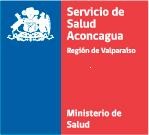 PERFIL Y DESCRIPCION DE CARGO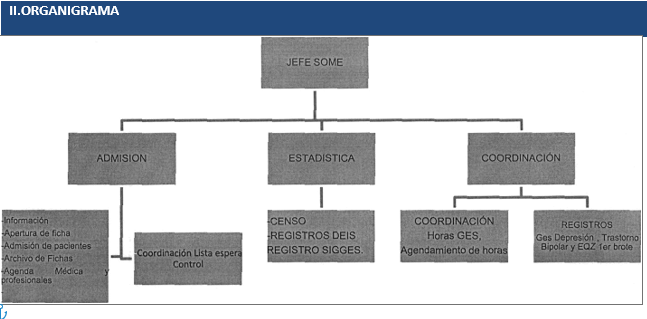    2	   3	   4	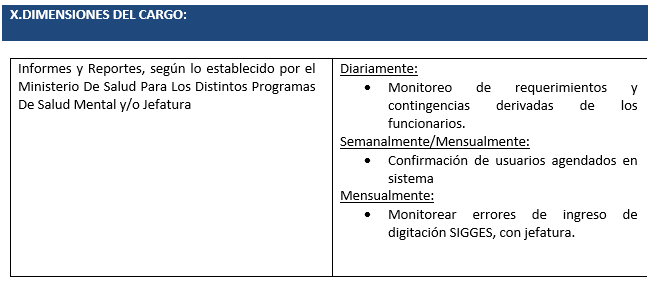 I.IDENTIFICACION DEL CARGOI.IDENTIFICACION DEL CARGOI.IDENTIFICACION DEL CARGONombre del CargoAdministrativo/a de S.O.M.E.EstablecimientoCentro de Salud Mental Comunitaria San FelipeGrado22°EUS.22°EUS.Remuneración Bruta$540.604Calidad Jurídica/JornadaContrata/ 44 horasEstamentoAdministrativoJefatura superior directaJefe S.O.M.E.III.OBJETIVO DEL CARGODesempeñar acciones específicas relativas al Servicio de Orientación Médica Estadístico (SOME) del Centro de Salud Mental Comunitaria San Felipe, siendo responsable de brindar atención directa de usuarios internos y externos en las áreas de Admisión-Fichero, citaciones según programación y call center.IV. PRINCIPALES RESPONSABILIDADES/FUNCIONES DEL CARGOIV. PRINCIPALES RESPONSABILIDADES/FUNCIONES DEL CARGOOrientar y atender al usuario interno y externo.Inscripción e ingreso de conjunto mínimo de datos de la población beneficiaria de forma periódica (revisión FONASA)Derivar al usuario en los casos que corresponda a realizar su calificación de carencia en los centros de APS.Mantener actualizados datos de contacto de usuariosManejo de Agenda ElectrónicaRegistrar y entregar citaciones en agendas electrónicas de profesionalesRegistrar los bloqueos de agenda necesarios de acuerdo a las actividades administrativas del centro.Confirmación de citas del 100% de las agendas (telefónico)Gestionar cambios de horas de profesionales según necesidad e informar de resultados a quien correspondaRealizar citaciones y confirmaciones a usuarios nuevos del centroEntrega a cada profesional la documentación necesaria de ingresos previo a la atenciónGestionar la revisión de Interconsultas, a través de la derivación a equipos internos o centros de la redDigitación de prestaciones confirmadas de los usuarios en Sistema de Información para la Gestión de Garantías Explícitas de Salud SIGGES (atenciones GES Y NO GES) dentro de los plazos correspondientesGestión de envío de contrarefererencias a centros de APS.Digitar y enviar Interconsultas a Hospitales de la Red.Gestionar atenciones con diagnóstico GES en los plazos correspondientesGestionar la documentación legal necesaria respecto de las confirmaciones de diagnósticos ges  asociadas a la notificación.Cumplir con funciones de estafeta.Otras tareas encomendadas por su jefatura y atingentes al cargo.Orientar y atender al usuario interno y externo.Inscripción e ingreso de conjunto mínimo de datos de la población beneficiaria de forma periódica (revisión FONASA)Derivar al usuario en los casos que corresponda a realizar su calificación de carencia en los centros de APS.Mantener actualizados datos de contacto de usuariosManejo de Agenda ElectrónicaRegistrar y entregar citaciones en agendas electrónicas de profesionalesRegistrar los bloqueos de agenda necesarios de acuerdo a las actividades administrativas del centro.Confirmación de citas del 100% de las agendas (telefónico)Gestionar cambios de horas de profesionales según necesidad e informar de resultados a quien correspondaRealizar citaciones y confirmaciones a usuarios nuevos del centroEntrega a cada profesional la documentación necesaria de ingresos previo a la atenciónGestionar la revisión de Interconsultas, a través de la derivación a equipos internos o centros de la redDigitación de prestaciones confirmadas de los usuarios en Sistema de Información para la Gestión de Garantías Explícitas de Salud SIGGES (atenciones GES Y NO GES) dentro de los plazos correspondientesGestión de envío de contrarefererencias a centros de APS.Digitar y enviar Interconsultas a Hospitales de la Red.Gestionar atenciones con diagnóstico GES en los plazos correspondientesGestionar la documentación legal necesaria respecto de las confirmaciones de diagnósticos ges  asociadas a la notificación.Cumplir con funciones de estafeta.Otras tareas encomendadas por su jefatura y atingentes al cargo.V. REQUISITOS OBLIGATORIOSREQUISITOS DFL PLANTA Nº09/2017 SERVICIO DE SALUD ACONCAGUALicencia Enseñanza Media o equivalenteREQUISITOS DE INGRESO A LA ADMINISTRACION PUBLICACumplir con los Requisitos de Ingreso a la Administración Pública consignados en el Art. Nº12 de la Ley Nº18.834.No estar afecto a las inhabilidades e incompatibilidades administrativas señaladas en los artículos 54 y 56 ambos del DFL N°1/19.653 de 2000 del Ministerio Secretaría General de la Presidencia, que fija el texto refundido, coordinado y sistematizado de la Ley N° 18.575, Orgánica Constitucional deBases Generales de la Administración del Estado.VI. REQUISITOS ESPECIFICOS VALORADOS PARA EL CARGOVI. REQUISITOS ESPECIFICOS VALORADOS PARA EL CARGOFORMACION EDUCACIONAL- Licencia de Enseñanza Media Completa.EXPERIENCIA PROFESIONAL- Excluyente contar con al menos 1 año de experiencia laboral en Atención de Usuarios en Salud, tanto del sector público o privado.CAPACITACION O FORMACION DE POSTITULODeseable acreditar actividades de capacitación en área de salud Deseable conocimiento en Rayen Deseable conocimiento en SSA MENU. Deseable capacitación en herramientas Office nivel intermedio.VII. COMPETENCIAS TECNICASDominio en el área de atención al usuario.Conocimiento en SIGGES.Conocimiento respecto a la Ley 20.584 de Derechos y Deberes de los usuarios.Manejo Microsoft office nivel intermedio.VIII. COMPETENCIAS TRANSVERSALESCOMPETENCIADESCRIPCIONNIVELDESCRIPCION NIVEL DEDESARROLLOAPRENDIZAJE PERMANENTECapacidad de identificar, seleccionar y aplicar mejores prácticas, para innovar y resolver problemas. Incluye la búsqueda y utilización de oportunidades de aprendizaje, traduciéndolas en mejoramiento del desempeño individual y en apoyo a otros, enfunción de los desafíos de su ámbito laboral.1Adopta nuevas formas de hacer el trabajo, manteniéndose actualizado	en	los conocimientos y destrezas que lo sustentan.COMUNICACIÓN EFECTIVACapacidad de escuchar y expresarse de manera clara y directa. Implica la disposición a ponerse en el lugar del otro, la habilidad para transmitir ideas y estados de ánimo y la habilidad de coordinar acciones de maneraasertiva y empática.2Se expresa en forma asertiva, escucha	empáticamente, logrando una comunicación integral de ideas y emociones.ORIENTACION A RESULTADOSCapacidad para administrar los procesos, recursos y personas, utilizando técnicas de planificación, motivación y control, para asegurar el máximo de efectividad en los resultados. Implica también la capacidad para actuar con prontitud y sentido de urgencia para responder a las necesidades delos usuarios.2Planifica su gestión individual, dirigiendo su acción al logro de los indicadores de resultados, con enfoque en la satisfacción de los usuarios.ORIENTACION AL USUARIOCapacidad de identificar a sus usuarios y de conocer, entender y resolver sus necesidades en forma efectiva y empática; tanto al usuario final como al usuario intermedio de la cadena de servicio. Implicaademás, la capacidad de gestionar operativamente la solución definida.2Detecta las necesidades de los usuarios y se muestra disponible para atender con la calidad y oportunidad requerida. Asume responsabilidad personal parasolucionar los requerimientos y/o problemas presentados.PROACTIVIDAD Y ADAPTACION AL CAMBIOCapacidad de trabajar de manera automotivada, con baja supervisión y orientado a la misión institucional, anticipándose a crisis o problemas, para responder efectivamente a los cambios organizacionales. También incluye la capacidad para aceptar los cambios de la organización con flexibilidad y disposición, a fin de adaptarse oportunamente a los nuevosescenarios2Propone ideas para el mejor cumplimiento de objetivos, adaptarse a los cambios y anticipar la solución a problemas emergentes, dentro de su ámbito de trabajo.TRABAJO EN EQUIPOCapacidad de colaborar con otros, compartiendo conocimientos, esfuerzos y recursos en pos de objetivos comunes. Implica alinear los propios esfuerzos y actividades con los objetivos del equipo detrabajo y promover la colaboración y apoyo entre áreas y partícipes de la red.2Se alinea y compromete con las necesidades de su equipo de trabajo y apoya a sus compañeros	para	la consecución de los objetivos comunes.X. CARACTERISTICAS DEL ENTORNOX. CARACTERISTICAS DEL ENTORNOSuperior directoJefe S.O.M.E. COSAM San FelipeEquipo de Trabajo directoÁrea S.O.MEClientes internosTodo el equipo humano del COSAM San FelipeClientes externosPoblación beneficiaria del COSAM San FelipeEquipo administrativo de Establecimientos de la red de saludELABORADO PORAPROBADO PORFECHAEnzo Morales Diaz Jefe S.O.M.E.COSAM San FelipeFelix Reyes Neira Director(S)COSAM San FelipeNoviembre 2023